Bair Middle School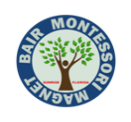 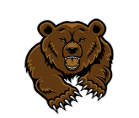                                         Beyond ExpectationsStay Focused, Stay Committed, Stay PositiveSchool Advisory Council (SAC) MeetingThursday, January 10th, 2019ITEMMINUTESCall to orderMs. Emrith motions to call the meeting to order at 5:03, seconded by Ms. Gale.Approval of December MinutesMs. Moran votes to approve the minutes, Mr. Charles seconds.Principal’s ReportNew gates have been installed that align to the pedestrian gate. Additional cameras will be added as well as an intercom system. BSA Testing starts Monday. Dr. Givens thanks the PTSA for the book fair. A+ Funds UpdateFaculty and staff voted for monies to be divided equally amongst everyone. Dr. Givens would like to thank Ms. Emrith, Ms. Daley and Mr. Clock for working hard to create a positive environment during the process.Department UpdatesSocial Studies (Schaeffer) – 7th Grade students will take the Civics BSA this month. All grade levels are supporting literacy for the next three months with Comparing/Contrasting text, Citing Textual Evidence, and Close Reading. We are also working on Project Based Learning with the History Day theme, Triumph and Tragedy.ELA (Charles) – Students will take a Mock writing on January 30th. Students will also be taking the FAIR assessment to gather mid-year data as well as BSA testing. Literacy week will take place the last week of January.Math (Gaines) – Working on preparing students for BSA Testing as well as a Level Up/Pullout plan after school, Saturdays, and during school to help students. Science (Gale) – Students are submitting Science fair projects, students will vote at school to send the top projects to the county.Title 1 Title 1 survey is out, it is accessible on the school website under Title 1. The results will be analyzed and shared in April.Magnet58 students have applied, 13 are from our feeder schools. This shows more people are learning about our program and applying. Washington DC trip for magnet students is still happening, there are 28 students going. Students will go on the Tiger Tail Ropes trip.School-wide Calendar ActivitiesJanuary 29th – Tiger Tail Ropes tripPiper High School Principal, Marie HautiganPiper will be starting a Cambridge Ace Program at Piper, it is an internationally recognized diploma, it is recognized in 160 countries. If the student earns the Ace Diploma, they will receive the highest level of Bright Futures Scholarship in the state of Florida. The Ace Diploma overrides the SAT/ACT requirement for the Bright Futures. Students also receive two and a half years of college credits. It will be offered to current 9th graders and incoming 8th graders. As 9th graders, students can take up to 3 courses, and 4 courses as 10th graders meaning students will receive their Ace Diploma at the end of their Sophomore year. Students will then go to the AP Capstone and receive their College Board AP Capstone diploma. This means students will have three diplomas when they graduate and put them in the top two percent of college applications. Students can also take Cambridge courses and AP courses and still receive college credit without the diploma. Piper’s goal is to have all students take one college level class by graduation, so they can experience a college level course. Piper is having Piper Palooza on Wednesday, January 23rd. Teachers and staff will be available for meet and greet as well as clubs and varsity sports. Freshman Shadow Tours are also available where students can go between 7:45 and 8:00 to visit classes, tour the entire campus, have a snack in the cafeteria where some students involved in activities and sports will speak to them. Finally, students will participate in a mini pep rally. Parent tours will also be offered. Any Other BusinessA SAF parent representative is needed. Meetings rotate and usually take place from 9:30 to 11:30. Cynthia Januska, and Christina Obando volunteer We will discuss a time change for next year regarding SAC and PTSA. We need to think outside the box to get more parents involved in SAC and PTSA. We could create an incentive for students (extra credit, homework pass) to tell their parents to come. AdjournmentMr. Charles motions to adjourn the meeting at 5:44 and Ms. Gaines seconds.